Department of Public Services 415 E Stockbridge Ave 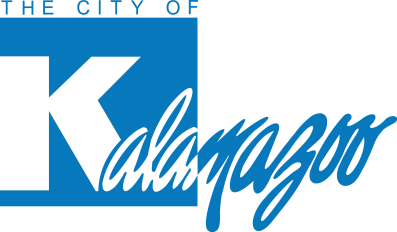 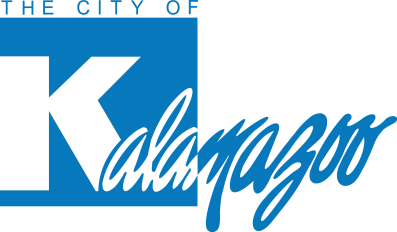 Kalamazoo, MI 49001 Phone: (269) 337-8660 311 (269) 337-8000 www.kalamazoocity.org Media Contact: James J. Baker, PE Public Services Director and City Engineer City of Kalamazoo (269) 337-8660 MEDIA RELEASE ON WEST MAIN STREET FROM WEALTHY STREET TO JENNISON STREET KALAMAZOO, Mich.  – May. 9, 2024 – W. Main Street between Wealthy Street and Jennison Street will be closed until May 14, 2024, for infrastructure repairs needed as a result of a water main break. There will be impacts to traffic, please follow the posted detour.  Access to homes will be maintained.  Pedestrians may pass through the work zone via the south sidewalk. 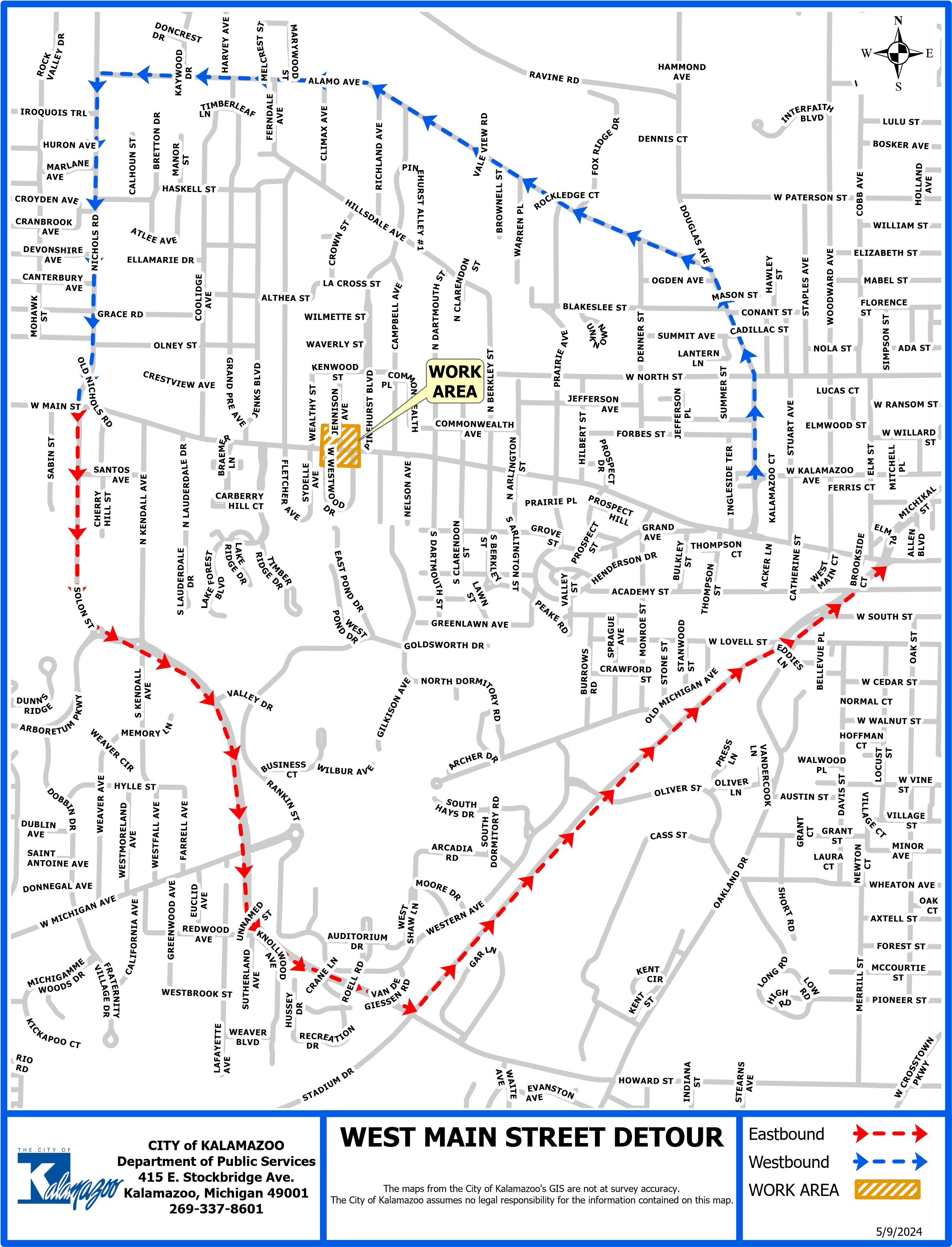 